F1.Instructivo de trámite de la Solicitud de copias certificadas de pedimentos y sus anexos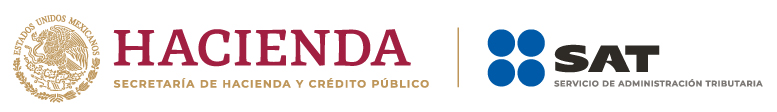 Solicitud de Expedicion de Copias Certificadas de Pedimentos y sus Anexos1) FECHA: ______________a_________de__________de 20__Solicitud de Expedicion de Copias Certificadas de Pedimentos y sus Anexos1) FECHA: ______________a_________de__________de 20__Solicitud de Expedicion de Copias Certificadas de Pedimentos y sus Anexos1) FECHA: ______________a_________de__________de 20__Solicitud de Expedicion de Copias Certificadas de Pedimentos y sus Anexos1) FECHA: ______________a_________de__________de 20__Solicitud de Expedicion de Copias Certificadas de Pedimentos y sus Anexos1) FECHA: ______________a_________de__________de 20__Solicitud de Expedicion de Copias Certificadas de Pedimentos y sus Anexos1) FECHA: ______________a_________de__________de 20__Solicitud de Expedicion de Copias Certificadas de Pedimentos y sus Anexos1) FECHA: ______________a_________de__________de 20__Solicitud de Expedicion de Copias Certificadas de Pedimentos y sus Anexos1) FECHA: ______________a_________de__________de 20__Solicitud de Expedicion de Copias Certificadas de Pedimentos y sus Anexos1) FECHA: ______________a_________de__________de 20__Solicitud de Expedicion de Copias Certificadas de Pedimentos y sus Anexos1) FECHA: ______________a_________de__________de 20__Solicitud de Expedicion de Copias Certificadas de Pedimentos y sus Anexos1) FECHA: ______________a_________de__________de 20__Solicitud de Expedicion de Copias Certificadas de Pedimentos y sus Anexos1) FECHA: ______________a_________de__________de 20__Solicitud de Expedicion de Copias Certificadas de Pedimentos y sus Anexos1) FECHA: ______________a_________de__________de 20__Solicitud de Expedicion de Copias Certificadas de Pedimentos y sus Anexos1) FECHA: ______________a_________de__________de 20__Solicitud de Expedicion de Copias Certificadas de Pedimentos y sus Anexos1) FECHA: ______________a_________de__________de 20__Solicitud de Expedicion de Copias Certificadas de Pedimentos y sus Anexos1) FECHA: ______________a_________de__________de 20__Solicitud de Expedicion de Copias Certificadas de Pedimentos y sus Anexos1) FECHA: ______________a_________de__________de 20__Solicitud de Expedicion de Copias Certificadas de Pedimentos y sus Anexos1) FECHA: ______________a_________de__________de 20__Solicitud de Expedicion de Copias Certificadas de Pedimentos y sus Anexos1) FECHA: ______________a_________de__________de 20__Solicitud de Expedicion de Copias Certificadas de Pedimentos y sus Anexos1) FECHA: ______________a_________de__________de 20__Solicitud de Expedicion de Copias Certificadas de Pedimentos y sus Anexos1) FECHA: ______________a_________de__________de 20__Solicitud de Expedicion de Copias Certificadas de Pedimentos y sus Anexos1) FECHA: ______________a_________de__________de 20__Solicitud de Expedicion de Copias Certificadas de Pedimentos y sus Anexos1) FECHA: ______________a_________de__________de 20__Solicitud de Expedicion de Copias Certificadas de Pedimentos y sus Anexos1) FECHA: ______________a_________de__________de 20__Solicitud de Expedicion de Copias Certificadas de Pedimentos y sus Anexos1) FECHA: ______________a_________de__________de 20__Solicitud de Expedicion de Copias Certificadas de Pedimentos y sus Anexos1) FECHA: ______________a_________de__________de 20__Solicitud de Expedicion de Copias Certificadas de Pedimentos y sus Anexos1) FECHA: ______________a_________de__________de 20__Solicitud de Expedicion de Copias Certificadas de Pedimentos y sus Anexos1) FECHA: ______________a_________de__________de 20__Solicitud de Expedicion de Copias Certificadas de Pedimentos y sus Anexos1) FECHA: ______________a_________de__________de 20__Solicitud de Expedicion de Copias Certificadas de Pedimentos y sus Anexos1) FECHA: ______________a_________de__________de 20__Solicitud de Expedicion de Copias Certificadas de Pedimentos y sus Anexos1) FECHA: ______________a_________de__________de 20__Solicitud de Expedicion de Copias Certificadas de Pedimentos y sus Anexos1) FECHA: ______________a_________de__________de 20__Solicitud de Expedicion de Copias Certificadas de Pedimentos y sus Anexos1) FECHA: ______________a_________de__________de 20__Solicitud de Expedicion de Copias Certificadas de Pedimentos y sus Anexos1) FECHA: ______________a_________de__________de 20__Solicitud de Expedicion de Copias Certificadas de Pedimentos y sus Anexos1) FECHA: ______________a_________de__________de 20__Solicitud de Expedicion de Copias Certificadas de Pedimentos y sus Anexos1) FECHA: ______________a_________de__________de 20__Solicitud de Expedicion de Copias Certificadas de Pedimentos y sus Anexos1) FECHA: ______________a_________de__________de 20__Solicitud de Expedicion de Copias Certificadas de Pedimentos y sus Anexos1) FECHA: ______________a_________de__________de 20__FORMA DE ENTREGAFORMA DE ENTREGAFORMA DE ENTREGAFORMA DE ENTREGAFORMA DE ENTREGAFORMA DE ENTREGAEntrega Personal (marque con una X)Entrega Personal (marque con una X)Entrega Personal (marque con una X)Entrega Personal (marque con una X)Entrega Personal (marque con una X)Entrega Personal (marque con una X)Entrega Personal (marque con una X)Entrega Personal (marque con una X)Entrega Personal (marque con una X)Entrega Personal (marque con una X)Entrega Personal (marque con una X)Entrega Personal (marque con una X)Envío por Mensajería (marque con una X)Envío por Mensajería (marque con una X)Envío por Mensajería (marque con una X)Envío por Mensajería (marque con una X)Envío por Mensajería (marque con una X)Envío por Mensajería (marque con una X)Envío por Mensajería (marque con una X)Envío por Mensajería (marque con una X)Envío por Mensajería (marque con una X)Envío por Mensajería (marque con una X)Envío por Mensajería (marque con una X)FORMA DE ENTREGAFORMA DE ENTREGAFORMA DE ENTREGAFORMA DE ENTREGAFORMA DE ENTREGAFORMA DE ENTREGAEntrega Personal (marque con una X)Entrega Personal (marque con una X)Entrega Personal (marque con una X)Entrega Personal (marque con una X)Entrega Personal (marque con una X)Entrega Personal (marque con una X)Entrega Personal (marque con una X)Entrega Personal (marque con una X)Entrega Personal (marque con una X)Entrega Personal (marque con una X)Entrega Personal (marque con una X)Entrega Personal (marque con una X)Envío por Mensajería (marque con una X)Envío por Mensajería (marque con una X)Envío por Mensajería (marque con una X)Envío por Mensajería (marque con una X)Envío por Mensajería (marque con una X)Envío por Mensajería (marque con una X)Envío por Mensajería (marque con una X)Envío por Mensajería (marque con una X)Envío por Mensajería (marque con una X)Envío por Mensajería (marque con una X)Envío por Mensajería (marque con una X)FORMA DE ENTREGAFORMA DE ENTREGAFORMA DE ENTREGAFORMA DE ENTREGAFORMA DE ENTREGAFORMA DE ENTREGADATOS GENERALES DEL SOLICITANTEDATOS GENERALES DEL SOLICITANTEDATOS GENERALES DEL SOLICITANTEDATOS GENERALES DEL SOLICITANTEDATOS GENERALES DEL SOLICITANTEDATOS GENERALES DEL SOLICITANTEDATOS GENERALES DEL SOLICITANTEDATOS GENERALES DEL SOLICITANTEDATOS GENERALES DEL SOLICITANTEDATOS GENERALES DEL SOLICITANTEDATOS GENERALES DEL SOLICITANTEDATOS GENERALES DEL SOLICITANTEDATOS GENERALES DEL SOLICITANTEDATOS GENERALES DEL SOLICITANTEDATOS GENERALES DEL SOLICITANTEDATOS GENERALES DEL SOLICITANTEDATOS GENERALES DEL SOLICITANTEDATOS GENERALES DEL SOLICITANTEDATOS GENERALES DEL SOLICITANTEDATOS GENERALES DEL SOLICITANTEDATOS GENERALES DEL SOLICITANTEDATOS GENERALES DEL SOLICITANTEDATOS GENERALES DEL SOLICITANTEDATOS GENERALES DEL SOLICITANTEDATOS GENERALES DEL SOLICITANTEDATOS GENERALES DEL SOLICITANTEDATOS GENERALES DEL SOLICITANTEDATOS GENERALES DEL SOLICITANTEDATOS GENERALES DEL SOLICITANTEDATOS GENERALES DEL SOLICITANTEDATOS GENERALES DEL SOLICITANTEDATOS GENERALES DEL SOLICITANTEDATOS GENERALES DEL SOLICITANTEDATOS GENERALES DEL SOLICITANTEDATOS GENERALES DEL SOLICITANTEDATOS GENERALES DEL SOLICITANTEDATOS GENERALES DEL SOLICITANTEDATOS GENERALES DEL SOLICITANTENombre, Razón o Denominación SocialNombre, Razón o Denominación SocialNombre, Razón o Denominación SocialNombre, Razón o Denominación SocialR.F.C.R.F.C.R.F.C.R.F.C.R.F.C.R.F.C.R.F.C.R.F.C.R.F.C.R.F.C.---Domicilio para Oír o Recibir NotificacionesDomicilio para Oír o Recibir NotificacionesDomicilio para Oír o Recibir NotificacionesDomicilio para Oír o Recibir NotificacionesDomicilio para Oír o Recibir NotificacionesDomicilio para Oír o Recibir NotificacionesDomicilio para Oír o Recibir NotificacionesDomicilio para Oír o Recibir NotificacionesCalle:Núm. y/o Letra Ext.:Núm. y/o Letra Ext.:Núm. y/o Letra Ext.:Núm. y/o Letra Ext.:Núm. y/o Letra Ext.:Núm. y/o Letra Int.:Núm. y/o Letra Int.:Núm. y/o Letra Int.:Núm. y/o Letra Int.:Núm. y/o Letra Int.:Núm. y/o Letra Int.:Núm. y/o Letra Int.:Núm. y/o Letra Int.:Núm. y/o Letra Int.:Núm. y/o Letra Int.:Núm. y/o Letra Int.:Núm. y/o Letra Int.:Colonia:Localidad:Localidad:Localidad:Localidad:Localidad:Localidad:Código Postal:Código Postal:Municipio o DelegaciónMunicipio o DelegaciónMunicipio o DelegaciónMunicipio o DelegaciónMunicipio o DelegaciónMunicipio o DelegaciónMunicipio o DelegaciónEntidad Federativa:Entidad Federativa:Entidad Federativa:Entidad Federativa:Entidad Federativa:Entidad Federativa:Entidad Federativa:Teléfono:Correo Electrónico:Correo Electrónico:Correo Electrónico:Correo Electrónico:DATOS DEL PEDIMENTODATOS DEL PEDIMENTODATOS DEL PEDIMENTODATOS DEL PEDIMENTODATOS DEL PEDIMENTODATOS DEL PEDIMENTODATOS DEL PEDIMENTODATOS DEL PEDIMENTODATOS DEL PEDIMENTODATOS DEL PEDIMENTODATOS DEL PEDIMENTODATOS DEL PEDIMENTODATOS DEL PEDIMENTODATOS DEL PEDIMENTODATOS DEL PEDIMENTODATOS DEL PEDIMENTODATOS DEL PEDIMENTODATOS DEL PEDIMENTODATOS DEL PEDIMENTODATOS DEL PEDIMENTODATOS DEL PEDIMENTODATOS DEL PEDIMENTODATOS DEL PEDIMENTODATOS DEL PEDIMENTODATOS DEL PEDIMENTODATOS DEL PEDIMENTODATOS DEL PEDIMENTODATOS DEL PEDIMENTODATOS DEL PEDIMENTODATOS DEL PEDIMENTODATOS DEL PEDIMENTODATOS DEL PEDIMENTODATOS DEL PEDIMENTODATOS DEL PEDIMENTODATOS DEL PEDIMENTODATOS DEL PEDIMENTODATOS DEL PEDIMENTODATOS DEL PEDIMENTODATOS DEL PEDIMENTODATOS DEL PEDIMENTODATOS DEL PEDIMENTODATOS DEL PEDIMENTODATOS DEL PEDIMENTODATOS DEL PEDIMENTODATOS DEL PEDIMENTODATOS DEL PEDIMENTODATOS DEL PEDIMENTODATOS DEL PEDIMENTODATOS DEL PEDIMENTODATOS DEL PEDIMENTONúmero del PedimentoNúmero del PedimentoNúmero del PedimentoNúmero del PedimentoNúmero del PedimentoNúmero del PedimentoNúmero del PedimentoNúmero del PedimentoNúmero del PedimentoNúmero del PedimentoNúmero del PedimentoNúmero del PedimentoNúmero del PedimentoNúmero del PedimentoNúmero del PedimentoNúmero del PedimentoNúmero del PedimentoNúmero del PedimentoAduana de DespachoFecha de Pago del PedimentoFecha de Pago del PedimentoFecha de Pago del PedimentoFecha de Pago del PedimentoFecha de Pago del PedimentoFecha de Pago del PedimentoFecha de Pago del PedimentoFecha de Pago del PedimentoFecha de Pago del PedimentoFecha de Pago del PedimentoFecha de Pago del PedimentoFecha de Pago del PedimentoFecha de Pago del PedimentoFecha de Pago del PedimentoFecha de Pago del PedimentoFecha de Pago del PedimentoFecha de Pago del PedimentoFecha de Pago del PedimentoFecha de Pago del PedimentoFecha de Pago del PedimentoFecha de Pago del PedimentoFecha de Pago del PedimentoFecha de Pago del PedimentoNombre del Importador/Exportador que tramitó el o los pedimentosNombre del Importador/Exportador que tramitó el o los pedimentosNombre del Importador/Exportador que tramitó el o los pedimentosNombre del Importador/Exportador que tramitó el o los pedimentosPatentePatentePatentePatenteNúmero del PedimentoNúmero del PedimentoNúmero del PedimentoNúmero del PedimentoNúmero del PedimentoNúmero del PedimentoNúmero del PedimentoNúmero del PedimentoNúmero del PedimentodddddmmmmaaaaaaaaaPatentePatentePatentePatentePatenteNúmero del PedimentoNúmero del PedimentoNúmero del PedimentoNúmero del PedimentoNúmero del PedimentoNúmero del PedimentoNúmero del PedimentoNúmero del PedimentoNúmero del PedimentodddddmmmmaaaaaaaaaPatentePatentePatentePatentePatenteNúmero del PedimentoNúmero del PedimentoNúmero del PedimentoNúmero del PedimentoNúmero del PedimentoNúmero del PedimentoNúmero del PedimentoNúmero del PedimentoNúmero del Pedimentodddddmmaaaaaaaa-------Nota: En caso de más de 3 Pedimentos, anexar relación.Nota: En caso de más de 3 Pedimentos, anexar relación.Nota: En caso de más de 3 Pedimentos, anexar relación.Nota: En caso de más de 3 Pedimentos, anexar relación.Nota: En caso de más de 3 Pedimentos, anexar relación.Nota: En caso de más de 3 Pedimentos, anexar relación.Nota: En caso de más de 3 Pedimentos, anexar relación.Nota: En caso de más de 3 Pedimentos, anexar relación.Nota: En caso de más de 3 Pedimentos, anexar relación.Nota: En caso de más de 3 Pedimentos, anexar relación.Nota: En caso de más de 3 Pedimentos, anexar relación.Nota: En caso de más de 3 Pedimentos, anexar relación.Nota: En caso de más de 3 Pedimentos, anexar relación.Nota: En caso de más de 3 Pedimentos, anexar relación.Nota: En caso de más de 3 Pedimentos, anexar relación.Nota: En caso de más de 3 Pedimentos, anexar relación.Nota: En caso de más de 3 Pedimentos, anexar relación.Nota: En caso de más de 3 Pedimentos, anexar relación.Nota: En caso de más de 3 Pedimentos, anexar relación.Nota: En caso de más de 3 Pedimentos, anexar relación.Nota: En caso de más de 3 Pedimentos, anexar relación.Nota: En caso de más de 3 Pedimentos, anexar relación.Nota: En caso de más de 3 Pedimentos, anexar relación.Nota: En caso de más de 3 Pedimentos, anexar relación.Nota: En caso de más de 3 Pedimentos, anexar relación.Nota: En caso de más de 3 Pedimentos, anexar relación.Nota: En caso de más de 3 Pedimentos, anexar relación.Nota: En caso de más de 3 Pedimentos, anexar relación.Nota: En caso de más de 3 Pedimentos, anexar relación.Nota: En caso de más de 3 Pedimentos, anexar relación.Nota: En caso de más de 3 Pedimentos, anexar relación.Nota: En caso de más de 3 Pedimentos, anexar relación.Nota: En caso de más de 3 Pedimentos, anexar relación.Nota: En caso de más de 3 Pedimentos, anexar relación.Nota: En caso de más de 3 Pedimentos, anexar relación.Nota: En caso de más de 3 Pedimentos, anexar relación.Nota: En caso de más de 3 Pedimentos, anexar relación.Nota: En caso de más de 3 Pedimentos, anexar relación.Nota: En caso de más de 3 Pedimentos, anexar relación.Nota: En caso de más de 3 Pedimentos, anexar relación.Nota: En caso de más de 3 Pedimentos, anexar relación.Nota: En caso de más de 3 Pedimentos, anexar relación.Nota: En caso de más de 3 Pedimentos, anexar relación.Nota: En caso de más de 3 Pedimentos, anexar relación.Nota: En caso de más de 3 Pedimentos, anexar relación.Nota: En caso de más de 3 Pedimentos, anexar relación.Nota: En caso de más de 3 Pedimentos, anexar relación.Nota: En caso de más de 3 Pedimentos, anexar relación.Nota: En caso de más de 3 Pedimentos, anexar relación.CANTIDAD DE COPIAS SOLICITADAS POR CADA PEDIMENTOCANTIDAD DE COPIAS SOLICITADAS POR CADA PEDIMENTOCANTIDAD DE COPIAS SOLICITADAS POR CADA PEDIMENTOCANTIDAD DE COPIAS SOLICITADAS POR CADA PEDIMENTOCANTIDAD DE COPIAS SOLICITADAS POR CADA PEDIMENTOCANTIDAD DE COPIAS SOLICITADAS POR CADA PEDIMENTOCANTIDAD DE COPIAS SOLICITADAS POR CADA PEDIMENTOCANTIDAD DE COPIAS SOLICITADAS POR CADA PEDIMENTOCANTIDAD DE COPIAS SOLICITADAS POR CADA PEDIMENTOCANTIDAD DE COPIAS SOLICITADAS POR CADA PEDIMENTOCANTIDAD DE COPIAS SOLICITADAS POR CADA PEDIMENTOCANTIDAD DE COPIAS SOLICITADAS POR CADA PEDIMENTOCANTIDAD DE COPIAS SOLICITADAS POR CADA PEDIMENTOCANTIDAD DE COPIAS SOLICITADAS POR CADA PEDIMENTOCANTIDAD DE COPIAS SOLICITADAS POR CADA PEDIMENTOCANTIDAD DE COPIAS SOLICITADAS POR CADA PEDIMENTOCANTIDAD DE COPIAS SOLICITADAS POR CADA PEDIMENTOCANTIDAD DE COPIAS SOLICITADAS POR CADA PEDIMENTOCANTIDAD DE COPIAS SOLICITADAS POR CADA PEDIMENTOCANTIDAD DE COPIAS SOLICITADAS POR CADA PEDIMENTOCANTIDAD DE COPIAS SOLICITADAS POR CADA PEDIMENTOCANTIDAD DE COPIAS SOLICITADAS POR CADA PEDIMENTOCANTIDAD DE COPIAS SOLICITADAS POR CADA PEDIMENTOCANTIDAD DE COPIAS SOLICITADAS POR CADA PEDIMENTOCANTIDAD DE COPIAS SOLICITADAS POR CADA PEDIMENTOCANTIDAD DE COPIAS SOLICITADAS POR CADA PEDIMENTONúmeroNúmeroNúmeroNúmeroNúmeroNúmeroNúmeroCon AnexosCon AnexosCon AnexosCon AnexosCon AnexosCon AnexosCon AnexosSin AnexosSin AnexosCANTIDAD DE COPIAS SOLICITADAS POR CADA PEDIMENTOCANTIDAD DE COPIAS SOLICITADAS POR CADA PEDIMENTOCANTIDAD DE COPIAS SOLICITADAS POR CADA PEDIMENTOCANTIDAD DE COPIAS SOLICITADAS POR CADA PEDIMENTOCANTIDAD DE COPIAS SOLICITADAS POR CADA PEDIMENTOCANTIDAD DE COPIAS SOLICITADAS POR CADA PEDIMENTOCANTIDAD DE COPIAS SOLICITADAS POR CADA PEDIMENTOCANTIDAD DE COPIAS SOLICITADAS POR CADA PEDIMENTOCANTIDAD DE COPIAS SOLICITADAS POR CADA PEDIMENTOCANTIDAD DE COPIAS SOLICITADAS POR CADA PEDIMENTOCANTIDAD DE COPIAS SOLICITADAS POR CADA PEDIMENTOCANTIDAD DE COPIAS SOLICITADAS POR CADA PEDIMENTOCANTIDAD DE COPIAS SOLICITADAS POR CADA PEDIMENTOCANTIDAD DE COPIAS SOLICITADAS POR CADA PEDIMENTOCANTIDAD DE COPIAS SOLICITADAS POR CADA PEDIMENTOCANTIDAD DE COPIAS SOLICITADAS POR CADA PEDIMENTOCANTIDAD DE COPIAS SOLICITADAS POR CADA PEDIMENTOCANTIDAD DE COPIAS SOLICITADAS POR CADA PEDIMENTOCANTIDAD DE COPIAS SOLICITADAS POR CADA PEDIMENTOCANTIDAD DE COPIAS SOLICITADAS POR CADA PEDIMENTOCANTIDAD DE COPIAS SOLICITADAS POR CADA PEDIMENTOCANTIDAD DE COPIAS SOLICITADAS POR CADA PEDIMENTOCANTIDAD DE COPIAS SOLICITADAS POR CADA PEDIMENTOCANTIDAD DE COPIAS SOLICITADAS POR CADA PEDIMENTOCANTIDAD DE COPIAS SOLICITADAS POR CADA PEDIMENTOCANTIDAD DE COPIAS SOLICITADAS POR CADA PEDIMENTONúmeroNúmeroNúmeroNúmeroNúmeroNúmeroNúmero(marque con una X)(marque con una X)(marque con una X)(marque con una X)(marque con una X)(marque con una X)(marque con una X)(marque con una X)(marque con una X)CANTIDAD DE COPIAS SOLICITADAS POR CADA PEDIMENTOCANTIDAD DE COPIAS SOLICITADAS POR CADA PEDIMENTOCANTIDAD DE COPIAS SOLICITADAS POR CADA PEDIMENTOCANTIDAD DE COPIAS SOLICITADAS POR CADA PEDIMENTOCANTIDAD DE COPIAS SOLICITADAS POR CADA PEDIMENTOCANTIDAD DE COPIAS SOLICITADAS POR CADA PEDIMENTOCANTIDAD DE COPIAS SOLICITADAS POR CADA PEDIMENTOCANTIDAD DE COPIAS SOLICITADAS POR CADA PEDIMENTOCANTIDAD DE COPIAS SOLICITADAS POR CADA PEDIMENTOCANTIDAD DE COPIAS SOLICITADAS POR CADA PEDIMENTOCANTIDAD DE COPIAS SOLICITADAS POR CADA PEDIMENTOCANTIDAD DE COPIAS SOLICITADAS POR CADA PEDIMENTOCANTIDAD DE COPIAS SOLICITADAS POR CADA PEDIMENTOCANTIDAD DE COPIAS SOLICITADAS POR CADA PEDIMENTOCANTIDAD DE COPIAS SOLICITADAS POR CADA PEDIMENTOCANTIDAD DE COPIAS SOLICITADAS POR CADA PEDIMENTOCANTIDAD DE COPIAS SOLICITADAS POR CADA PEDIMENTOCANTIDAD DE COPIAS SOLICITADAS POR CADA PEDIMENTOCANTIDAD DE COPIAS SOLICITADAS POR CADA PEDIMENTOCANTIDAD DE COPIAS SOLICITADAS POR CADA PEDIMENTOCANTIDAD DE COPIAS SOLICITADAS POR CADA PEDIMENTOCANTIDAD DE COPIAS SOLICITADAS POR CADA PEDIMENTOCANTIDAD DE COPIAS SOLICITADAS POR CADA PEDIMENTOCANTIDAD DE COPIAS SOLICITADAS POR CADA PEDIMENTOCANTIDAD DE COPIAS SOLICITADAS POR CADA PEDIMENTOCANTIDAD DE COPIAS SOLICITADAS POR CADA PEDIMENTODeclaro bajo protesta de decir verdad, que los datos asentados en la presente solicitud son reales y exactos.Declaro bajo protesta de decir verdad, que los datos asentados en la presente solicitud son reales y exactos.Declaro bajo protesta de decir verdad, que los datos asentados en la presente solicitud son reales y exactos.Declaro bajo protesta de decir verdad, que los datos asentados en la presente solicitud son reales y exactos.Declaro bajo protesta de decir verdad, que los datos asentados en la presente solicitud son reales y exactos.Declaro bajo protesta de decir verdad, que los datos asentados en la presente solicitud son reales y exactos.Declaro bajo protesta de decir verdad, que los datos asentados en la presente solicitud son reales y exactos.Declaro bajo protesta de decir verdad, que los datos asentados en la presente solicitud son reales y exactos.Declaro bajo protesta de decir verdad, que los datos asentados en la presente solicitud son reales y exactos.Declaro bajo protesta de decir verdad, que los datos asentados en la presente solicitud son reales y exactos.Declaro bajo protesta de decir verdad, que los datos asentados en la presente solicitud son reales y exactos.Declaro bajo protesta de decir verdad, que los datos asentados en la presente solicitud son reales y exactos.Declaro bajo protesta de decir verdad, que los datos asentados en la presente solicitud son reales y exactos.Declaro bajo protesta de decir verdad, que los datos asentados en la presente solicitud son reales y exactos.Declaro bajo protesta de decir verdad, que los datos asentados en la presente solicitud son reales y exactos.Declaro bajo protesta de decir verdad, que los datos asentados en la presente solicitud son reales y exactos.Declaro bajo protesta de decir verdad, que los datos asentados en la presente solicitud son reales y exactos.Declaro bajo protesta de decir verdad, que los datos asentados en la presente solicitud son reales y exactos.Declaro bajo protesta de decir verdad, que los datos asentados en la presente solicitud son reales y exactos.Declaro bajo protesta de decir verdad, que los datos asentados en la presente solicitud son reales y exactos.Declaro bajo protesta de decir verdad, que los datos asentados en la presente solicitud son reales y exactos.Declaro bajo protesta de decir verdad, que los datos asentados en la presente solicitud son reales y exactos.Declaro bajo protesta de decir verdad, que los datos asentados en la presente solicitud son reales y exactos.Declaro bajo protesta de decir verdad, que los datos asentados en la presente solicitud son reales y exactos.Declaro bajo protesta de decir verdad, que los datos asentados en la presente solicitud son reales y exactos.Declaro bajo protesta de decir verdad, que los datos asentados en la presente solicitud son reales y exactos.Declaro bajo protesta de decir verdad, que los datos asentados en la presente solicitud son reales y exactos.Declaro bajo protesta de decir verdad, que los datos asentados en la presente solicitud son reales y exactos.Declaro bajo protesta de decir verdad, que los datos asentados en la presente solicitud son reales y exactos.Declaro bajo protesta de decir verdad, que los datos asentados en la presente solicitud son reales y exactos.Declaro bajo protesta de decir verdad, que los datos asentados en la presente solicitud son reales y exactos.Declaro bajo protesta de decir verdad, que los datos asentados en la presente solicitud son reales y exactos.Declaro bajo protesta de decir verdad, que los datos asentados en la presente solicitud son reales y exactos.Declaro bajo protesta de decir verdad, que los datos asentados en la presente solicitud son reales y exactos.Declaro bajo protesta de decir verdad, que los datos asentados en la presente solicitud son reales y exactos.Declaro bajo protesta de decir verdad, que los datos asentados en la presente solicitud son reales y exactos.Declaro bajo protesta de decir verdad, que los datos asentados en la presente solicitud son reales y exactos.Declaro bajo protesta de decir verdad, que los datos asentados en la presente solicitud son reales y exactos.Declaro bajo protesta de decir verdad, que los datos asentados en la presente solicitud son reales y exactos.Declaro bajo protesta de decir verdad, que los datos asentados en la presente solicitud son reales y exactos.Declaro bajo protesta de decir verdad, que los datos asentados en la presente solicitud son reales y exactos.Declaro bajo protesta de decir verdad, que los datos asentados en la presente solicitud son reales y exactos.Declaro bajo protesta de decir verdad, que los datos asentados en la presente solicitud son reales y exactos.Declaro bajo protesta de decir verdad, que los datos asentados en la presente solicitud son reales y exactos.Declaro bajo protesta de decir verdad, que los datos asentados en la presente solicitud son reales y exactos.Declaro bajo protesta de decir verdad, que los datos asentados en la presente solicitud son reales y exactos.Declaro bajo protesta de decir verdad, que los datos asentados en la presente solicitud son reales y exactos.Declaro bajo protesta de decir verdad, que los datos asentados en la presente solicitud son reales y exactos.Declaro bajo protesta de decir verdad, que los datos asentados en la presente solicitud son reales y exactos.Declaro bajo protesta de decir verdad, que los datos asentados en la presente solicitud son reales y exactos.Firma autógrafa del solicitante o representante legalFirma autógrafa del solicitante o representante legalFirma autógrafa del solicitante o representante legalFirma autógrafa del solicitante o representante legalFirma autógrafa del solicitante o representante legalFirma autógrafa del solicitante o representante legalFirma autógrafa del solicitante o representante legalFirma autógrafa del solicitante o representante legalFirma autógrafa del solicitante o representante legalFirma autógrafa del solicitante o representante legalFirma autógrafa del solicitante o representante legalFirma autógrafa del solicitante o representante legalFirma autógrafa del solicitante o representante legalFirma autógrafa del solicitante o representante legalFirma autógrafa del solicitante o representante legalFirma autógrafa del solicitante o representante legalFirma autógrafa del solicitante o representante legalFirma autógrafa del solicitante o representante legalFirma autógrafa del solicitante o representante legalFirma autógrafa del solicitante o representante legalFirma autógrafa del solicitante o representante legalFirma autógrafa del solicitante o representante legalFirma autógrafa del solicitante o representante legalFirma autógrafa del solicitante o representante legalFirma autógrafa del solicitante o representante legalFirma autógrafa del solicitante o representante legalFirma autógrafa del solicitante o representante legalFirma autógrafa del solicitante o representante legalFirma autógrafa del solicitante o representante legalFirma autógrafa del solicitante o representante legalFirma autógrafa del solicitante o representante legalFirma autógrafa del solicitante o representante legalFirma autógrafa del solicitante o representante legalFirma autógrafa del solicitante o representante legalFirma autógrafa del solicitante o representante legalFirma autógrafa del solicitante o representante legalFirma autógrafa del solicitante o representante legalFirma autógrafa del solicitante o representante legalFirma autógrafa del solicitante o representante legalFirma autógrafa del solicitante o representante legalFirma autógrafa del solicitante o representante legalFirma autógrafa del solicitante o representante legalFirma autógrafa del solicitante o representante legalFirma autógrafa del solicitante o representante legalFirma autógrafa del solicitante o representante legalFirma autógrafa del solicitante o representante legalFirma autógrafa del solicitante o representante legalFirma autógrafa del solicitante o representante legalFirma autógrafa del solicitante o representante legalFirma autógrafa del solicitante o representante legalDOCUMENTOS QUE DEBERAN ANEXARSEDOCUMENTOS QUE DEBERAN ANEXARSEDOCUMENTOS QUE DEBERAN ANEXARSEPersonas FísicasPersonas Morales1.	Copia de identificación oficial vigente:1.	Copia del Poder Notarial del Representante Legal.	 Credencial para votar con fotografía;2.	Copia de identificación oficial vigente del Representante Legal.	 Cartilla del Servicio Militar Nacional;	 Pasaporte;	 Credencial para votar con fotografía;	 Forma Migratoria con fotografía;	 Cédula Profesional;	 Cartilla del Servicio Militar Nacional;	 Pasaporte;	 Carta de Naturalización; o	 Credencial de Inmigrado.	 Forma Migratoria con fotografía;	 Cédula Profesional;2.	Original del Pago de Derechos.	 Carta de Naturalización; o	 Credencial de Inmigrado.3.	Original del Pago de Derechos.Comprobante de pago realizado a través del esquema electrónico e5cinco.Comprobante de pago realizado a través del esquema electrónico e5cinco.Dependencias u Organismos OficialesDependencias u Organismos OficialesDependencias u Organismos OficialesOficio dirigido al Administrador Central de Investigación AduaneraOficio dirigido al Administrador Central de Investigación AduaneraOficio dirigido al Administrador Central de Investigación AduaneraNOTA: LA OMISION DE CUALQUIERA DE ESTOS REQUISITOS, DEJARA SIN EFECTOS LA SOLICITUDESTE FORMATO ES DE LIBRE IMPRESIONNOTA: LA OMISION DE CUALQUIERA DE ESTOS REQUISITOS, DEJARA SIN EFECTOS LA SOLICITUDESTE FORMATO ES DE LIBRE IMPRESIONNOTA: LA OMISION DE CUALQUIERA DE ESTOS REQUISITOS, DEJARA SIN EFECTOS LA SOLICITUDESTE FORMATO ES DE LIBRE IMPRESION¿Quiénes lo realizan?Los contribuyentes que deseen conocer la información y obtener copia certificada de los pedimentos correspondientes a las operaciones de comercio exterior que hayan efectuado.¿Cómo se realiza?Mediante el formato denominado “Solicitud de expedición de copias certificadas de pedimentos y sus anexos” o mediante la Ventanilla Digital en el Portal del SAT.¿Dónde se presenta?En la ventanilla denominada “Expedición de copias certificadas”, en la ACIA, por cualquier servicio de mensajería dirigido a la citada unidad administrativa o bien en la Ventanilla Digital.¿Qué documento se obtiene?Oficio de respuesta de la autoridad y en su caso, copia certificada del o los pedimentos solicitados y sus respectivos anexos.¿Qué procede en caso de que la solicitud no se presente debidamente llenada o se omita alguno de los documentos manifestados?La ACIA requerirá mediante oficio o mediante la Ventanilla Digital, según sea el caso al interesado, el dato o documento omitido, a fin de que sea presentado mediante escrito libre o mediante la Ventanilla Digital con la finalidad de subsanar dicha omisión.Supuestos que imposibilitan materialmente a la ACIA a dar atención a las solicitudes de copias certificadas de pedimentos y sus anexos:1.	Solicitud de documentos relativos al extinto Registro Federal de Vehículos, correspondiente a los años 1989 o anteriores.2.	Solicitud de documentos que hayan causado “baja definitiva” por haber cumplido el tiempo de guarda y custodia por parte de la autoridad aduanera, de conformidad con el “Acuerdo por el que se establecen los lineamientos a que se sujetará la guarda, custodia y plazo de conservación del Archivo Contable Gubernamental”, publicado en el DOF el 25 de agosto de 1998.3.	Solicitud de pedimentos que no se encuentren registrados en el SAAI o que existan discrepancias entre la información asentada en el pedimento y la información registrada en el sistema antes citado.¿Cómo puede solicitar el interesado información del estado que guarda su trámite y, en su caso, del importe que deberá cubrir por la expedición de copias certificadas?Vía telefónica desde la Ciudad de México al Marca SAT: 627 22 728 o del resto del país al: 01 (55) 627 22 728, dentro del horario de 8:00 a 21:00 horas, vía correo electrónico a la dirección copiascertificadas@sat.gob.mx o bien mediante la Ventanilla Digital.¿En qué plazo se emite la resolución?La ACIA emitirá la resolución correspondiente en un plazo no mayor a tres meses a partir de la fecha de recepción de la solicitud. Transcurrido dicho plazo sin que se notifique la resolución, se entenderá que es negativa en los términos del artículo 37 del CFF.Documentos (requisitos) a cumplir cuando el trámite se efectúe a través de la Ventanilla Digital.1.	Pago de derechos por el total de copias certificadas solicitadas (el comprobante de pago realizado a través del esquema electrónico e5cinco o a través de la hoja de ayuda en ventanilla bancaria, de conformidad con lo previsto en el artículo 5°, fracción I de la LFD, en relación con el Anexo 19 de la RMF vigente.2.	Copia del pedimento a su nombre.3.	Identificación oficial del solicitante en el caso de aquellas personas que no cuenten con su e.firma.Entrega de los pedimentos y sus anexos solicitados:1.	Una vez cubiertos los requisitos necesarios para resolver y efectuado el pago del importe total de las copias certificadas, la ACIA las entregará de forma personal en la ventanilla de dicha unidad administrativa o a través del servicio de mensajería, cuando así se haya requerido en la solicitud.2.	En el caso de que no se hubiera especificado en la solicitud la forma de entrega de la documentación, ésta se realizará de forma personal en la ventanilla, a quienes hayan declarado su domicilio en la Ciudad de México o área metropolitana, y a través de mensajería a quienes hayan declarado su domicilio fuera de dicha zona.Una vez transcurridos tres meses contados a partir de la fecha de recepción de la solicitud, sin que el interesado hubiera recogido las copias certificadas en la ventanilla, dará lugar a su invalidez, debiendo realizar nuevamente el trámite en caso de requerirlas.3.	Cuando la entrega fuere personal, ésta será de lunes a viernes dentro del horario de las 9:00 a las 18:00 horas; para ello se deberá presentar identificación oficial vigente y, en su caso, carta poder firmada ante dos testigos y ratificadas las firmas del otorgante, aceptante y testigos ante las autoridades fiscales, Notario o Fedatario Público, de conformidad con el artículo 19 del CFF.4.	Cuando el trámite se realice a través de la Ventanilla Digital la entrega se efectuará a través de la misma.Disposiciones jurídicas aplicables:Artículos 19, 37 y 69 del CFF, 144, fracción XXVI de la Ley, 5o., fracción I de la LFD, 19, fracción LXXVII y 20, Apartado C, del RISAT, las reglas 1.1.11., y 1.1.4., de las RGCE y el Anexo 19 de la RMF.